OFHS Bulldogs Swim Team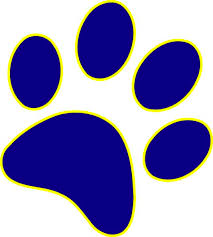 is bringing the HONEYBAKED HAM Store to you! 
20% of your total order goes directly to the OFHS Swim Team!From now until Friday, DECEMBER 15, 2023, you can order delicious HoneyBaked Ham or Turkey as well as gift certificates for your holiday entertaining.
Pick up your order close to home and beat standing in line! – OR - Order gift cards online for gifts or for use throughout the year at any HoneyBaked Ham store. https://www.honeybaked.com/fundraising/Olmsted_Falls_Swim_Team_HoneyBaked_Ham_SaleOnline link will close on DECEMBER 15, 2023.(Gift cards ordered online will be shipped directly to you.)Place order via link or by completing and returning the following form and sending to:  Olmsted Falls High School; Attn:  OF Athletic Boosters – Swim Camp Fund; 26939 Bagley; Olmsted Falls, OH 44138.Orders placed using the form below will be available for pick-up at:Olmsted Falls HIGH SCHOOL – Outside front door26939 Bagley Road
Olmsted Falls, OH 44138SATURDAY, DECEMBER 23, 2023 FROM 10:00 A.M. TO 11:00 AM.Questions?  Need to pay via check?
Call or Text Jennifer Mackert 440-785-4539---------------------------------------------------------------------------------------------------------------------------------------------------------------Please mark box for desired item and include quantityName: ________________________________________________ Phone: _______________________________
Email: _________________________________________________ Total Enclosed: $_______________________7.5-8.5 lb. HoneyBaked Half HamServes 8-10$86.008.5-9.5 lb. HoneyBaked Half HamServes 10-12$97.009.5-10.5 lb. HoneyBaked Half Ham Serves 12-15 $108.004.5 lb. Boneless Half HamServes up to 10$60.00Sliced & Glazed Smoked Turkey BreastServes 6-8$44.00Sliced & Glazed Roasted Turkey Breast Serves 6-8 $44.00Blueberry Coffee CakeServes 14$25.00Cinnamon Walnut Coffee CakeServes 14$25.00        GiftCertificate - any denomination $25 $35 $50 $75 $100